Внимание: Все поля квитанции обязательны для заполнения! В случае оплаты Договора третьим лицом за Абитуриента в обязательном порядке в поле «Назначение платежа» дополнительно указывается ФИО Абитуриента! Например: «Плата за обучение «Юриспруденция» А.А.Иванов за С.С.Смирнова»ИзвещениеПАО СБЕРБАНК Форма №ПД~4УФК по Республике Калмыкия ФГБОУ ВО "Калмыцкий государственный университет им.Б.Б. Городовикова" л/с 20056U95410Извещение(наименование получателя платежа)ИНН 0814000257 КПП 081601001   03214643000000010500Извещение(инн получателя платежа) (номер счёта получателя платежа)БИК 018580010 (ОТДЕЛЕНИЕ-НБ РЕСПУБЛИКА КАЛМЫКИЯ// УФК по Республике Калмыкияг.Элиста) КБК: 00000000000000000130; ОКТМО: 85701000Извещение(наименование банка получателя платежа)Извещение(назначение платежа)Извещение(сумма платежа)С условиями приёма указанной в платёжном документе суммы, в т.ч. с суммой взимаемой платы за услуги банка, ознакомлен и согласен. Подпись плательщика \                 Квитанция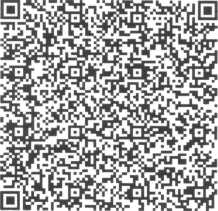 ПАО СБЕРБАНК Форма №ПД-4УФК по Республике Калмыкия ФГБОУ ВО "Калмыцкий государственный университет им.Б.Б. Городовикова" л/с 20056U95410                 Квитанция(наименование получателя платежа)ИНН 0814000257 КПП 081601001 03214643000000010500                 Квитанция(инн получателя платежа) (номер счёта получателя платежа)БИК 018580010 (ОТДЕЛЕНИЕ-НБ РЕСПУБЛИКА КАЛМЫКИЯ// УФК по Республике Калмыкияг.Элиста) КБК: 00000000000000000130; ОКТМО: 85701000                 Квитанция(наименование банка получателя платежа)                 Квитанция(назначение платежа)                 Квитанция(сумма платежа)С условиями приёма указанной в платёжном документе суммы, в т.ч. с суммой взимаемой платы за услуги банка,  ознакомлен и согласен. Подпись плательщика \